Sécuriser les accès distants via un VPN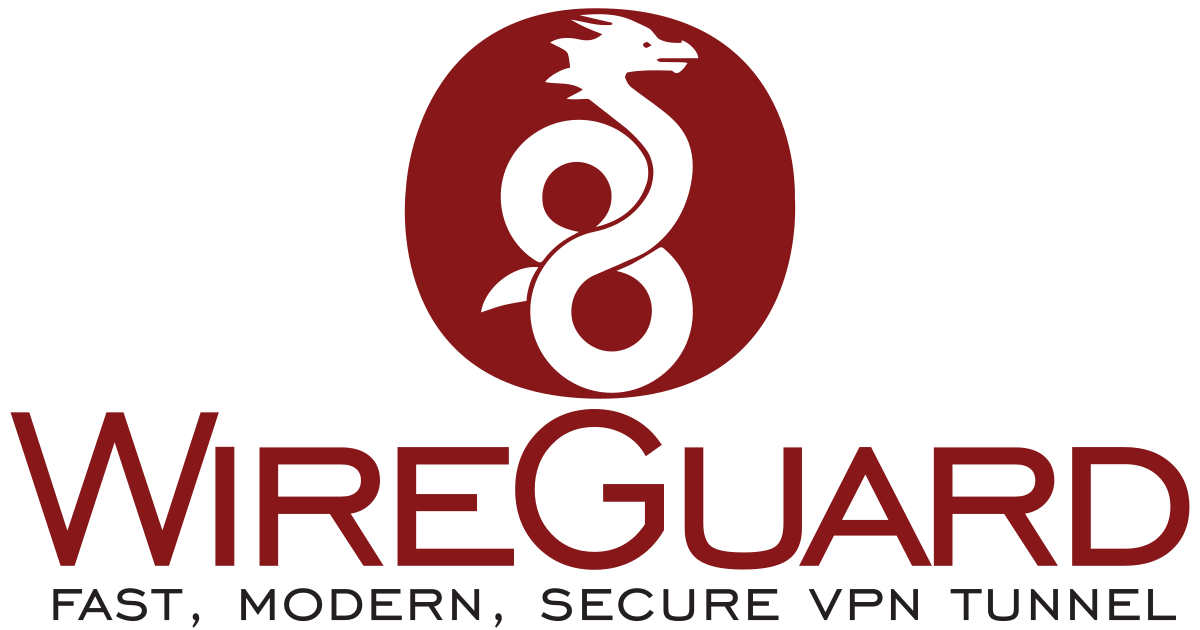 Apt-get update 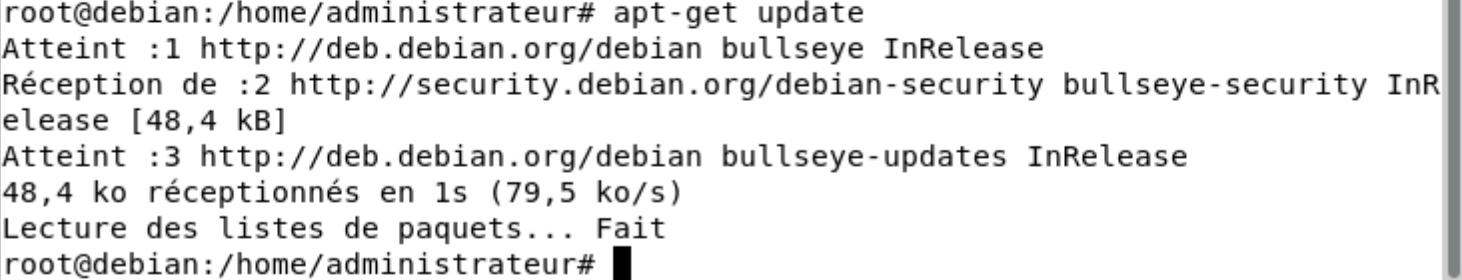 Apt-get install wireguard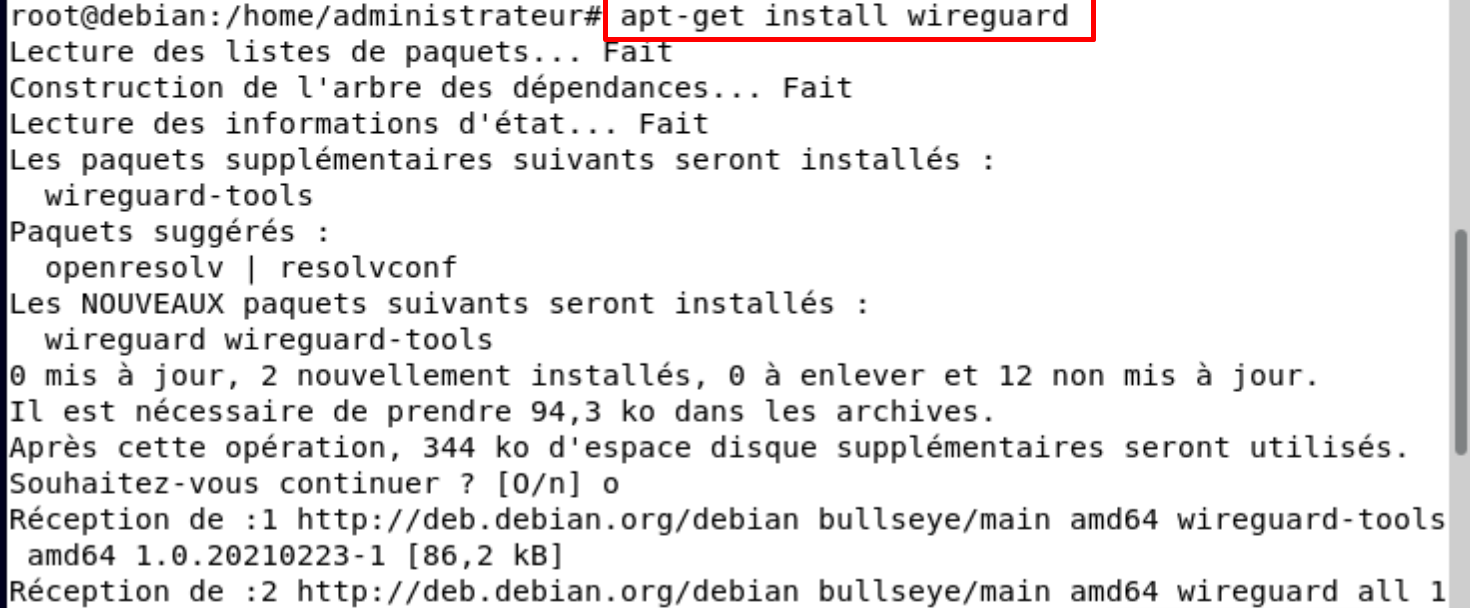 À l'aide de la commande "wg" nous devons générer une clé privée et une clé publique : indispensable pour l'authentification entre deux paires, c'est-à-dire le serveur et un client (qui devra aussi disposer d'un couple de clés).Nous allons créer la clé privée "/etc/wireguard/wg-private.key" et la clé publique "/etc/wireguard/wg-public.key" grâce à cet enchaînement de commandes :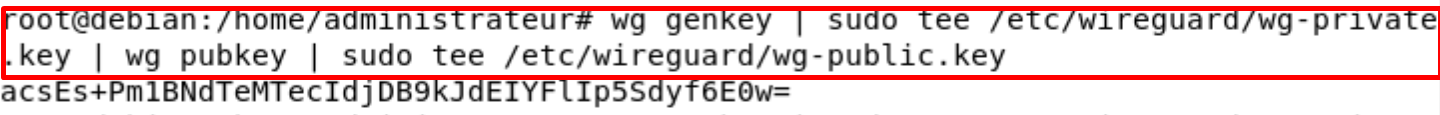 Sudo cat /etc/wireguard/wg-private.key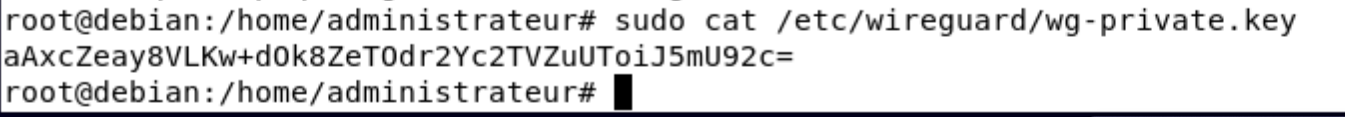 Il est temps de créer un fichier de configuration dans "/etc/wireguard/". Par exemple, nous pouvons nommer ce fichier "wg0.conf", si l'on estime que l'interface réseau associée à WireGuard sera "wg0", sur le même principe que l'on trouve "eth0", par exemple.sudo nano /etc/wireguard/wg0.conf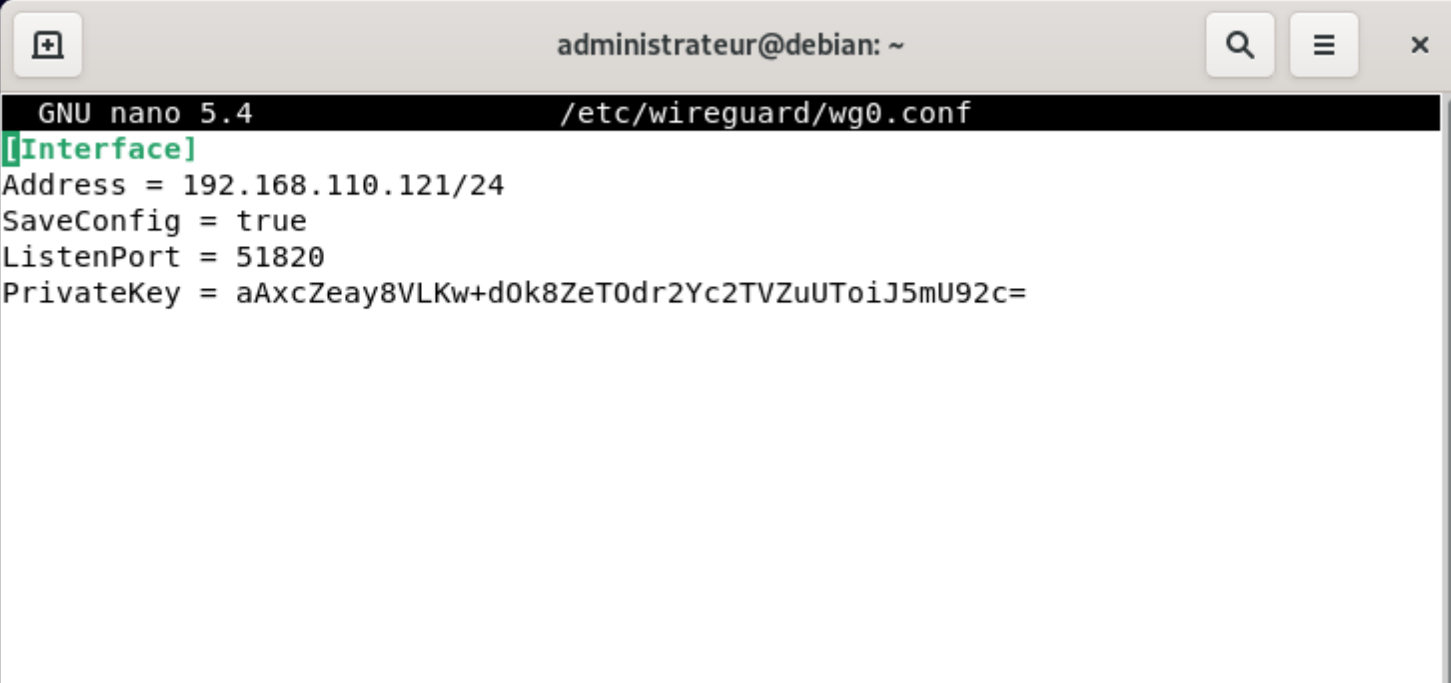 Montage de l’interface wg0sudo wg-quick up wg0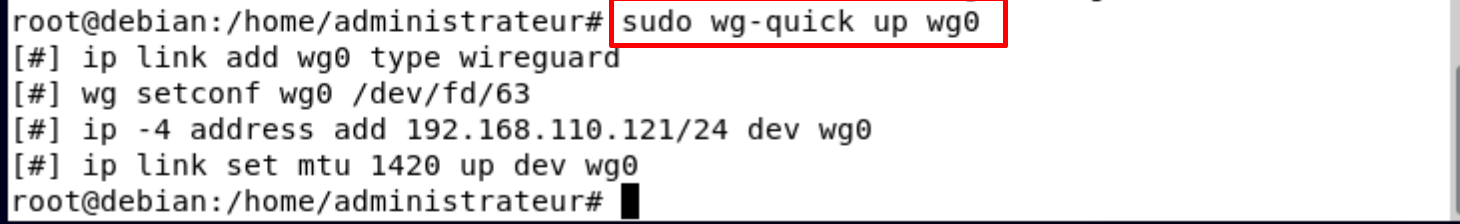 Ip a pour verifier que l’interface a bien été montée.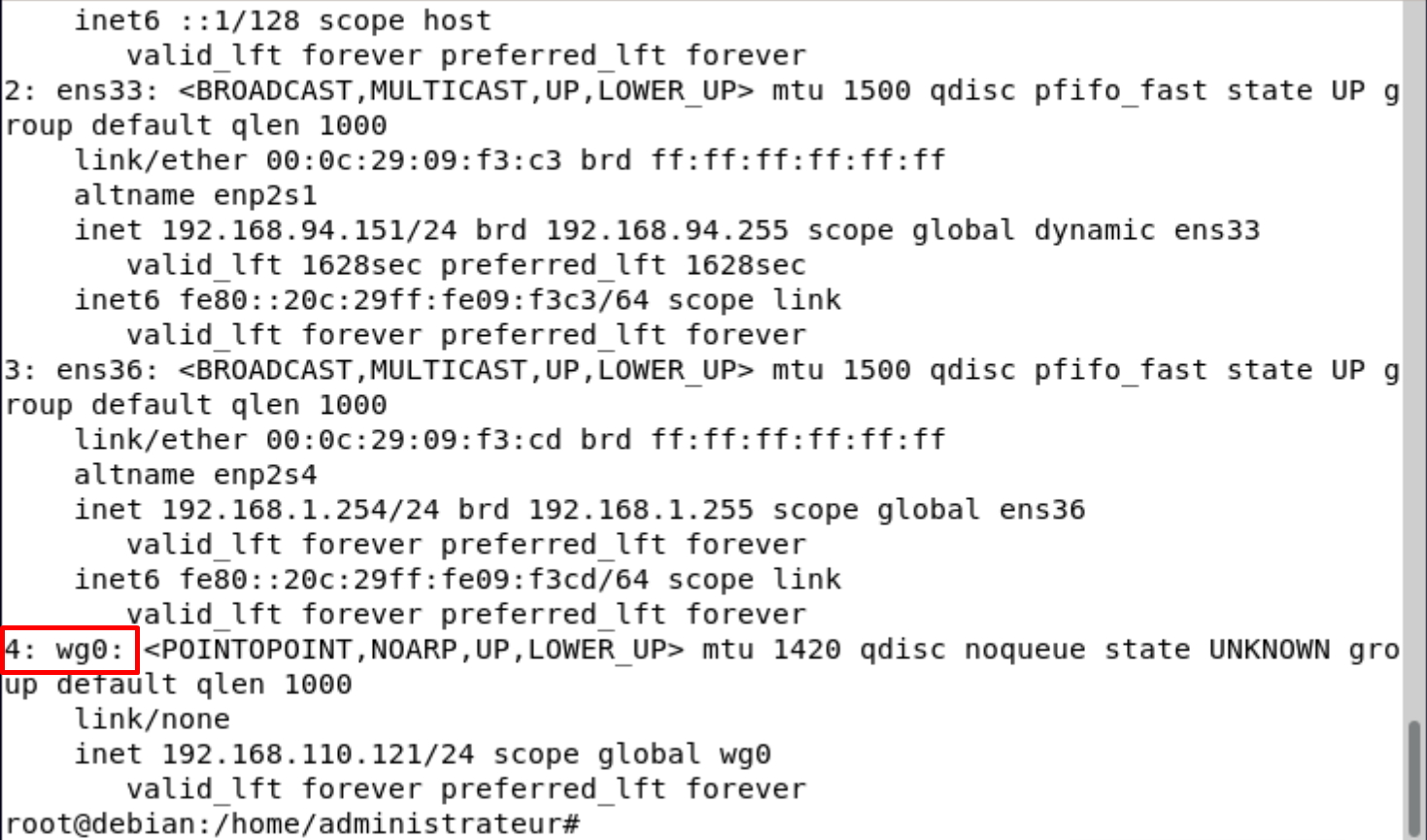 Afficher l’état de l’interface : Sudo wg show wg0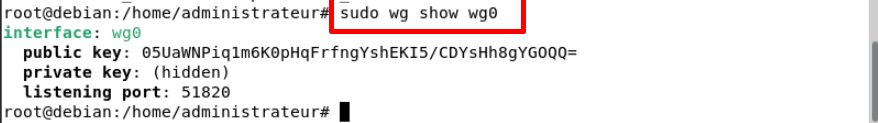 Démarrage automatique du service :sudo systemctl enable wg-quick@wg0.service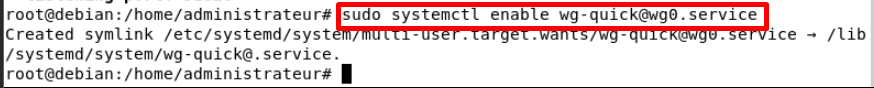 Activation de l’IP FORWARDING :sudo nano /etc/sysctl.confPuis on décomment cette ligne 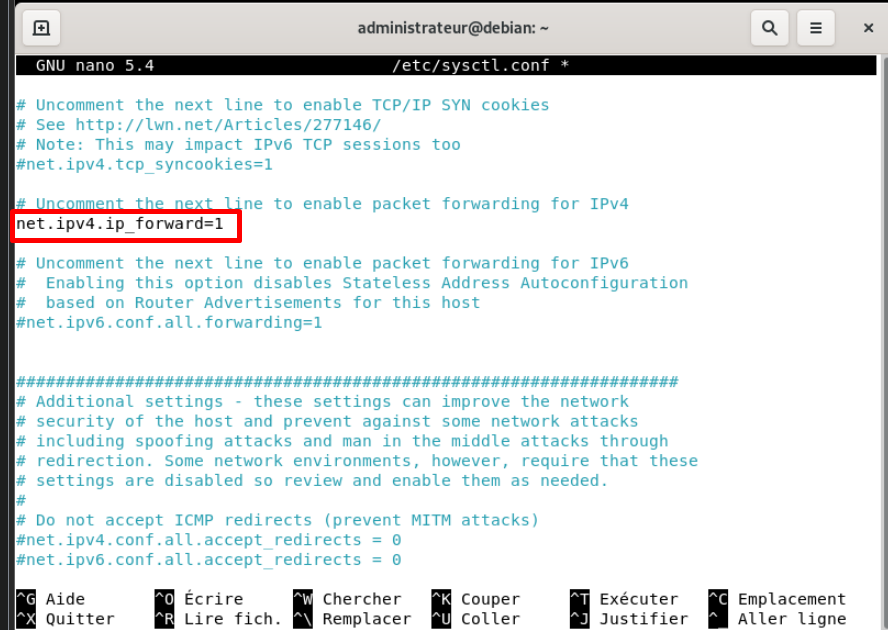 Activation de l’IP masquerade :Pour que notre serveur puisse router correctement les paquets et que le LAN distant soit accessible à la machine Windows, il faut activer l'IP Masquerade sur notre serveur Debian. C'est en quelque sorte l'activation du NAT. Je vais effectuer cette configuration sur le pare-feu Linux au travers d'UFW que j'ai l'habitude d'utiliser (tutoriel ufw sur Debian).Si vous n'avez pas encore UFW et que vous souhaitez le mettre en place (vous pouvez aussi passer par Nftables), commencer par l'installer :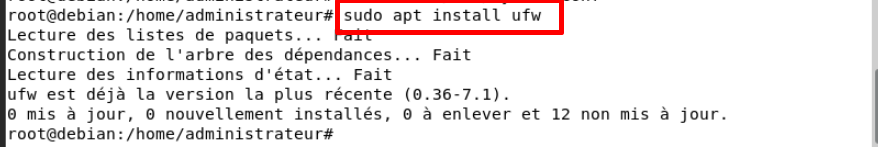 Ensuite il faut autoriser le SSH pour ne pas perdre la main sur le serveur distant :sudo ufw allow 22/tcp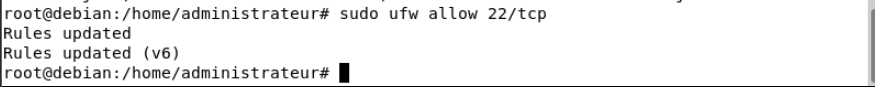 On doit aussi autoriser le port 51820 en UDP car c’est le port qu’on utilise pour WireGuard :sudo ufw allow 51820/udp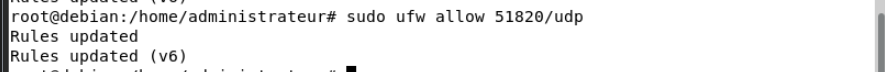 sudo nano /etc/ufw/before.rules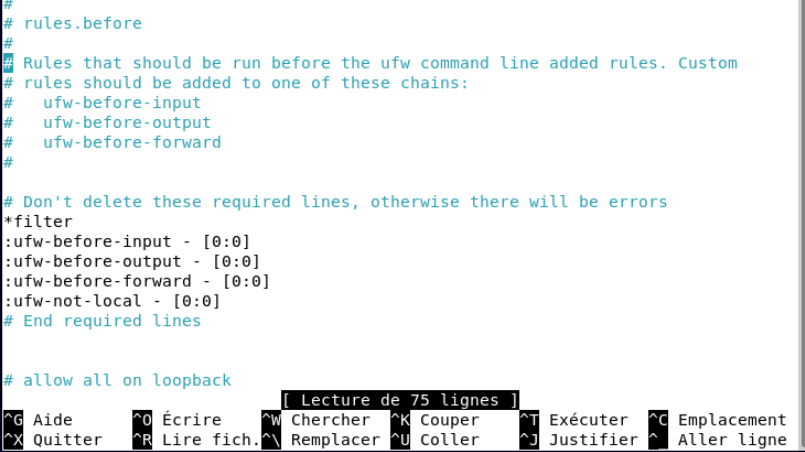 # NAT - IP masquerade*nat:POSTROUTING ACCEPT [0:0]-A POSTROUTING -o ens192 -j MASQUERADE# End each table with the 'COMMIT' line or these rules won't be processedCOMMITInstaller WIREGUARD sur poste utilisateur windowsAjouter un tunnel vide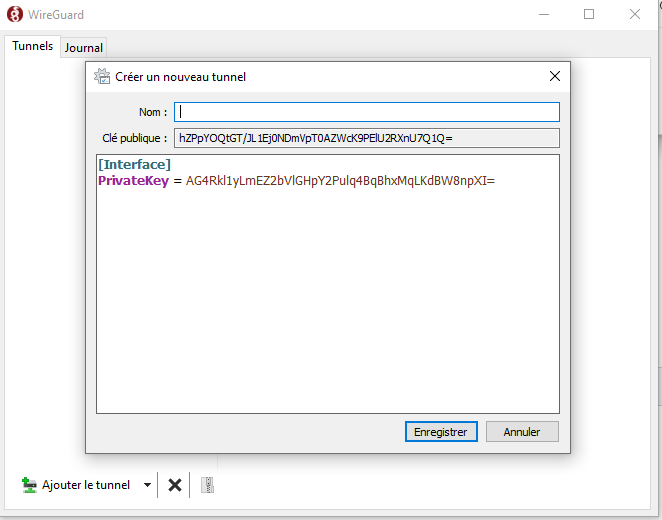 test